Positive Pain Coping Strategies for Knee Osteoarthritis  General Overview: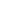 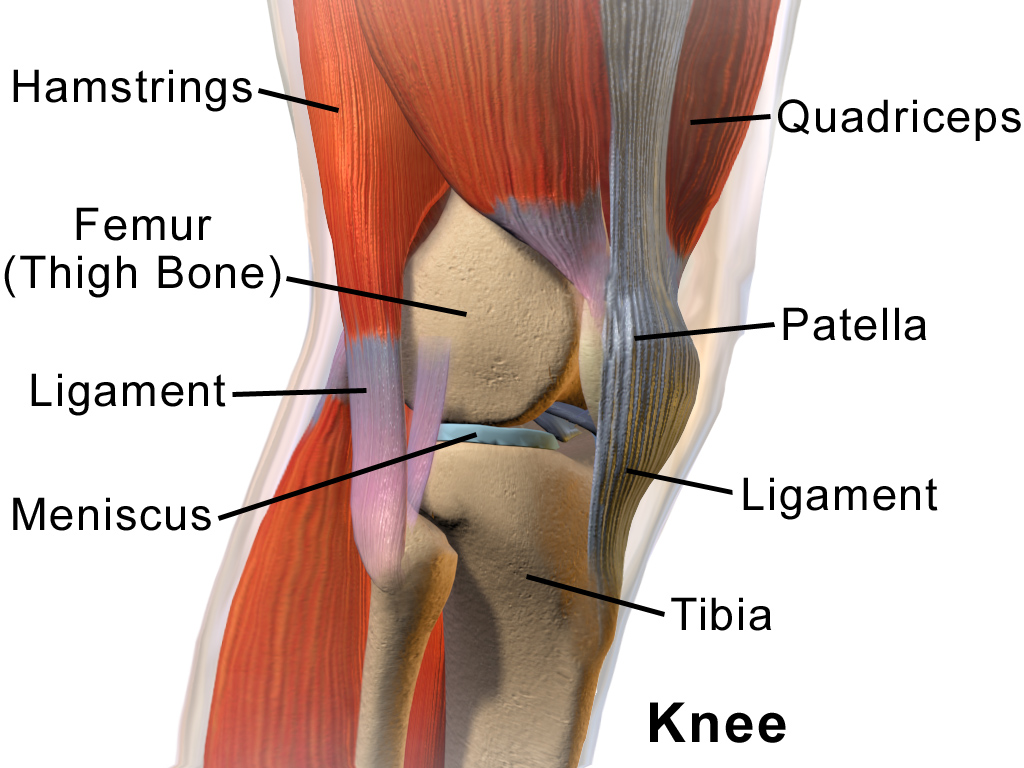 Treatment Options: Physical therapyIndividualized exercise program Lower body strengthening program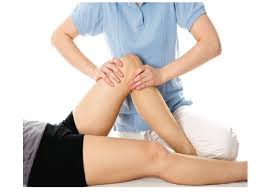 Balance programAerobic exerciseAquatic therapy Joint mobilizations and massageKnee brace Shoe modifications Assistive device useEducation Lifestyle Modification Exercise150 min of moderate exercise/week Resource: http://www.arthritis.org/living-with-arthritis/exercise/Weight loss Surgery, medication, injections Pain Science: Pain is initially caused by tissue damage Central sensitization: Brain and spinal cord changes can increase the body’s response to continued, chronic pain signalsGate Control Theory: Nerve signals to the brain that can change how we experience pain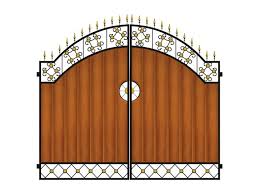 Examples: Feeling fear/anxiety increase pain Using ice/heat, distracting yourself can decrease the painPain Coping Strategies: 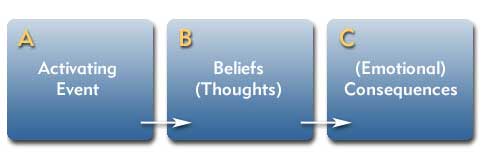 Pacing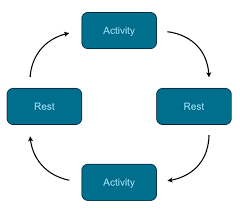 Schedule out how much time it will take to do an activity. Alternate between activity and rest periods when performing activity.  Activity Persistence Continue to perform an activity despite the initial pain sensation Pleasant Activity Scheduling Plan activities throughout the day that you can look forward to and enjoy Distraction Use visual, auditory or guided imagery to distract yourself from the pain. Focus your attention on an unaffected body part and imagine warming up that body part. Relaxation Response Perform progressive muscle relaxation Perform deep breathing techniquesIdentifying and Challenging Negative Thoughts Notice negative thoughts during increased periods of pain. Challenge negative thought with questions. Counteract negative thoughts with self soothing statements.Goal - Setting Write out monthly exercise goals, track progress toward goal and have an accountability partner.Self - Efficacy Believe that you are able to accomplish the steps required to complete a task.
Ways to improve self efficacy: 
    - Complete a task successfully
    - Receive positive feedback 
    - Be in tune with your physiologic state
    - Watch others with knee OA complete the same task 